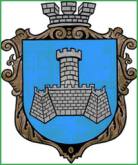 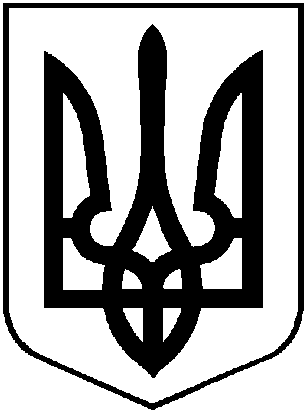 УКРАЇНАХМІЛЬНИЦЬКА МІСЬКА РАДАВІННИЦЬКОЇ ОБЛАСТІВиконавчий комітетР І Ш Е Н Н Явід “____” ________ 2021р.                                                                  №___Про розгляд заяви громадян Боголюбської А.Л. та Боголюбського О.В.	Розглянувши заяву із додатками громадян: Боголюбської Алли Леонідівни та Боголюбського Олександра Валентиновича, рішення виконавчого комітету Хмільницької міської ради №392 від 28 листопада 2013 року, згідно Порядку видачі дублікатів свідоцтв про право власності на об’єкти нерухомого майна, відмінні від земельної ділянки, у разі втрати, крадіжки або пошкодження оригіналу документа та виправлення відомостей, внесених до свідоцтв на право власності помилково, затвердженого рішенням виконавчого комітету Хмільницької міської ради від 23.05.2019р. №207, відповідно до Закону України «Про державну реєстрацію речових прав на нерухоме майно та їх обтяжень», керуючись п.б  пп. 10 ст. 30, ст. 59 Закону України «Про місцеве самоврядування в Україні», виконавчий комітет Хмільницької міської радиВ И Р І Ш И В :1. Внести зміни до рішення виконавчого комітету Хмільницької міської ради від 28 листопада 2013р. №392 «Про приватизацію державного житлового фонду в м.Хмільнику», а саме: - слова «Боголюбській Аллі Володимирівні» замінити словами «Боголюбській Аллі Леонідівні»; - внести зміни до Свідоцтва про право власності на житло від 05 грудня 2013р. Серія САЕ №912872, слово «Володимирівні» замінити словом «Леонідівні». Підстава: заява: громадян:  Боголюбської А.Л. та Боголюбського О.В. від 30.07.2021р. ксерокопія рішення виконавчого комітету Хмільницької міської ради від 28.11.2013р. №392 ксерокопія технічного паспорту на квартиру, що знаходиться у власності громадянина, ксерокопія довідки управління містобудування та архітектури  міської ради від 29.07.2021р. №12-24/469.  2. Архівному відділу Хмільницької міської ради у документах постійного зберігання зазначити факт та підставу внесення відповідних змін до рішення виконавчого комітету Хмільницької міської ради зазначеного у п.1 цього рішення.3. Заявникам:- зареєструвати свідоцтво про право власності на житло зі змінами відповідно до  чинного законодавства України.4. Центру надання адміністративних послуг у м. Хмільнику видати заявникам чи особам, які діють від їх імені, копію цього рішення та свідоцтво про право власності на житло зі змінами, під підпис або направити листом з повідомленням про вручення.Міський голова                                                              Микола ЮРЧИШИН